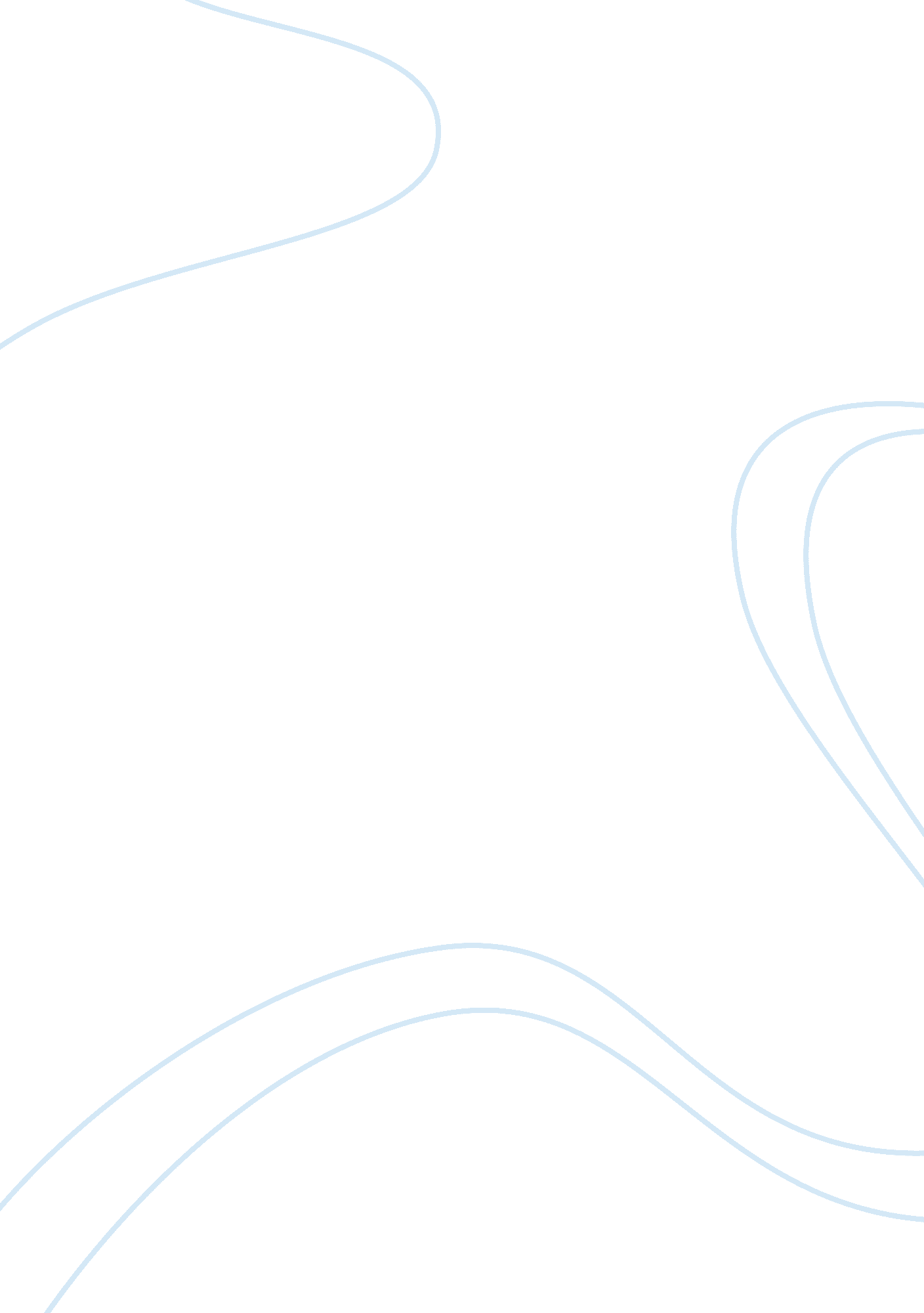 Differences between authorization and authentication and their roles in the serve...Law, Security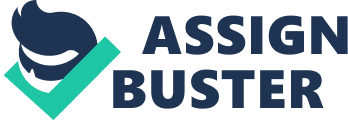 What is authentication? Authentication is that the method toward approving the character of associate listed consumer UN agency is progressing to associate administration or application. Customarily, applications embody a login page wherever shoppers enter their consumer ID (username/email/telephone number) and a connected secret key. Within the event that the consumer ID and passwords coordinate the records place away within the application’s info, the consumer is conceded get to. At the purpose once shoppers are effectively verified, they’re ordinarily allotted a session token. Session tokens empower valid shoppers to stay progressing to associate application from the widget they accustomed check in till the purpose that they close or their session terminates. Passwords became increasingly unwieldy to administer and exhausting to secure when your time. They need explicit shortcomings which might influence the authentication to the procedure of associate application helpless against digital assaults, as an example, secret word felony, savage power assaults, and man-in-the-center assaults and data breaks. Therefore, application designers frequently fortify passwords with two-factor or many-sided authentication (2FA/MFA), which needs the consumer to demonstrate responsibility for an additional token (cell phone, physical electronic device, email address…) once sign language into associate administration. A contrastive choice to passwords is password less authentication techniques, as an example, biometric sweeps and appraiser applications. Password less advances, as an example, Secret Double Octopus provide resistance authentication that’s terribly versatile to security ruptures and digital assaults. shoppers do not got to recall passwords, applications do not got to store them, and everyone is safer in light-weight of the very fact that it makes various secret word based mostly assaults invalid. What is authorization? Authorization is that the path toward guaranteeing Associate in Nursing thoroughbred client has the principal blessings to about to a particular resource or endeavor within Associate in a Nursing application. For example, on the off probability that you are running a record organization prepare, you ought to get to modify reports and envelopes to specific customers. Authorization is often completed through the going with parts: Privileges: advantages modify access to specific exercises. for example, supervisors have the advantage to form or soul different client accounts, whereas a run of the mill customers could also be enabled the advantage to alter their own watchword and profile info. Access management Lists (ACL): ACLs comprehend that customers approach sure advantages. for example, a client should be joined into the ACL of a particular archive or envelope with a selected true objective to own the power to induce to or amendment it. Remembering the final word objective to consign blessings and ACLs to customers in teams, applications might execute “ parts” and “ social events,” 2 options that interact to type customers and designate blessings and access controls to them in light-weight of their obligations or definitive standing. Under customary conditions, Associate in nursing thoroughbred client is allowed to play out most of the exercises they are supported to try to. For example, within the wake of marking into your email account, you’ll be able to see your inbox, send messages… In any case, once a client needs to induce to associate in Nursing particularly sensitive resource or action, further advances should be taken to endorse the request. For example, once customers got to play out a little, they’re going to be asked to reemerge their accreditations, or essentially, ingeminate the affirmation methodology. Some of the utilization might take preliminary authorization methods after they see the exceptional lead, for example, access to a record from another scientific discipline address or Associate in a Nursing endeavor to influence a high-regard to trade. This is to ensure that the customer’s session (cleared up above) has not been risked or caught by a harmful acting craftsman. If the appliance being alluded to uses a secure resistance check method, it will guarantee that customer’s area unit anchored while not bothering them with topsy-turvy authorization confirmations and further mystery key sections. Example: Authentication and Authorization: A customer called JoeMarquis is allowed to sign in to www. cyber. biz server securely using the OpenSSH ssh client/server module. For this situation affirmation is the instrument whereby structure running at www. cyber. biz may securely recognize customer JoeMarquis. The approval structures offer responses to the request: Who is the customer JoeMarquis? Is the customer JoeMarquis really who he addresses himself to be? The server running at www. cyber. biz depends upon somebody of a kind bit of information known just to the JoeMarquis customer. It may be as clear as a mystery word, open key affirmation, or as confounded as Kerberos based structure. In all cases, customer JoeMarquis needs some sort of secret to login into www. cyberciti. biz server by methods for the ssh client. Remembering the true objective to affirm the identity of a customer called JoeMarquis, the approving structure running at www. cyber. biz will challenges the JoeMarquis to give his exceptional information (his watchword, or remarkable stamp, et cetera.) — if the affirming system can watch that the common secret was displayed adequately, the customer JoeMarquis is seen as checked. JoeMarquis Authenticated? What Next? Endorsement. The Unix server running at www. cyberciti. biz makes sense of what level of access a particular confirmed customer called JoeMarquis should have. For example, JoeMarquis can join ventures using GNU GCC compilers yet not allowed to exchange or download records. So Is customer JoeMarquis affirmed to get to resource called ABC? Is customer JoeMarquis affirmed to perform action XYZ? Is customer JoeMarquis affirmed to perform action P on resource R? Is customer JoeMarquis affirmed to download or exchange records? Is customer JoeMarquis affirmed to apply patches to the Unix structures? Is customer JoeMarquis endorsed to make fortifications? For this situation, UNIX server used the blend of approval and endorsement to stay the system. The structure ensures those customers attesting to be JoeMarquis is the veritable customer JoeMarquis and thusly keep unapproved customers from getting too tied down resources running on the UNIX server at www. cyber. biz. Inshort: Authentication = login + password (who you are) Authorization = permissions (what you are allowed to do) What’s the difference between authentication and authorization? Remembering the true objective to shield sensitive data and errands from bothersome access by gatecrashers and harmful on-screen characters, fashioners facilitated approval and endorsement features into their applications. Despite whether you’re running a dealing with a record application, an online life website or a blogging stage, these are the two key functionalities that will seal your application against security scenes. While the two terms are regularly used correspondingly, affirmation and endorsement address on an extremely essential level particular limits and secure applications in correlative ways. Here’s all that you need to know. Authorization and Authentication Positively Correlate often, the more endorsement a substance needs to settle on issues of importance, the more check is required to take those exercises. Stamping on to your record at your most cherished warming site may require just an email and a clear mystery key, while marking into a sheltered government site, (for instance, say, in a CIA system) would require a username, a perplexed 15-20 character watchword that fuses letters, numbers, and pictures, and additional register with exhibit that person’s identity. While the two are to a great degree autonomous, they frequently appear in tantamount settings, which is likely something worth being grateful for. It may be an issue to give your nearest partners name, your pets name, and your mother’s unique last name while expecting out an online acclaim card, yet it absolutely decimates having some individual endorsing themselves to accept out $100, 000 in affirmation card commitment in your name. 